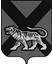 ТЕРРИТОРИАЛЬНАЯ ИЗБИРАТЕЛЬНАЯ КОМИССИЯ ХАНКАЙСКОГО РАЙОНАР Е Ш Е Н И ЕВ соответствии со статьями 20, 57 Федерального закона «О выборах Президента Российской Федерации», решением Избирательной комиссии Приморского края от 01.03.2024 № 179/987 «О дополнительном выделении средств краевого бюджета, выделенных Избирательной комиссии Приморского края на оказание содействия в подготовке и проведении выборов Президента Российской Федерации нижестоящим избирательным комиссиям», территориальная избирательная комиссия Ханкайского районаРЕШИЛА:1. Внести изменение в приложение к решению территориальной избирательной комиссии Ханкайского района от 06.02.2024 № 62/256 «О распределении средств краевого бюджета, выделенных территориальной избирательной комиссии Ханкайского района на оказание содействия в подготовке и проведении выборов Президента Российской Федерации» (в редакции решения от 16.02.2024 № 67/274), изложив его в новой редакции (прилагается).05.03.2024с. Камень-Рыболов№ 72/301О внесении изменения в приложение к решению территориальной избирательной комиссии Ханкайского района от 06.02.2024 № 62/256 «О распределении средств краевого бюджета, выделенных территориальной избирательной комиссии Ханкайского района на оказание содействия в подготовке и проведении выборов Президента Российской Федерации»Председатель комиссииО.В. ГурулеваСекретарь комиссииА.М. Иващенко